Уважаемые абитуриенты!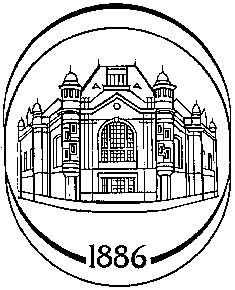 Вы стали участниками Проекта «Абитуриент Ленинградской области – Студент ЛЭТИ». Первым этапом этого проекта является дистанционное компьютерное тестирование по профильным дисциплинам: Математике, Физике, Информатике.РЕГИСТРАЦИЯДля участия в тестировании следует зарегистрироваться и создать свой «Личный кабинет» на сайте СПбГЭТУ «ЛЭТИ». Необходимо воспользоваться браузером Google Chrome.Регистрация осуществляется на сайте нашего университета (www.eltech.ru), необходимо пройти по ссылкам: Поступающим →Личный кабинет поступающего в СПбГЭТУ (в правой части экрана).в предложенной форме выберите вкладку «Регистрация»;введите адрес своей электронной почты;придумайте, запомните и введите пароль доступа в свой «Личный кабинет»;повторите ввод пароля; нажмите кнопку «Зарегистрироваться».из списка мероприятий выберите «Проверка знаний школьников (своего) района Ленинградской области или (своего) населенного пункта», введите код доступа, полученный от организатора тестирования и нажмите кнопку «зарегистрироваться»;заполните регистрационную форму (поля: Фамилия, Имя, Телефон, Пол, Гражданство, Школа, Класс являются обязательными для ввода);по контекстному поиску в пункте «Поиск школы» выберите из списка школ свою школу, если ее нет в списке, то в пункте «Школа» введите наименование (номер) своей школы;нажмите кнопку «Зарегистрироваться»;воспользоваться ссылкой перейти к тестированию в Личном кабинете.Если Вы уже имеете «Личный кабинет» на сайте СПбГЭТУ «ЛЭТИ», то воспользуйтесь им для регистрации участия в ПроектеТЕСТИРОВАНИЕТесты проводятся в on-line режиме, продолжительностью около 40 минут каждый. введите логин и пароль, полученный от организатора тестирования;нажмите кнопку «Вход»;начинайте тестирование;в нижней части экрана находится таймер, показывающий оставшееся до окончания тестирования время;порядок ответа на вопросы может быть любым, выбор вопроса осуществляется либо с помощью стрелок, либо с помощь линейки вопросов, расположенной в нижней части экрана;отвечайте не торопясь, обдумывая каждый ответ. Если до момента окончания времени, отведенного на тест, Вы ответили на все вопросы, то необходимо нажать квадратную кнопку в нижней правой части экрана «Принять Ваши ответы». До нажатия кнопки Вы можете возвращаться к уже отвеченным (или пропущенным) вопросам и давать новый ответ. Если Вы не успели ответить на все вопросы, а время тестирования закончилось, то будут приняты ответы, которые Вы успели ввести.